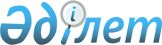 2021-2023 жылдарға арналған Тоқтамыс ауылдық округінің бюджеті туралыШығыс Қазақстан облысы Абай аудандық мәслихатының 2020 жылғы 28 желтоқсандағы № 58/16-VI шешімі. Шығыс Қазақстан облысының Әділет департаментінде 2020 жылғы 29 желтоқсанда № 8092 болып тіркелді
      ЗҚАИ-ның ескертпесі.
      Құжаттың мәтінінде түпнұсқаның пунктуациясы мен орфографиясы сақталған.
      Қазақстан Республикасының 2008 жылғы 4 желтоқсандағы Бюджет кодексінің 9-1 бабының 2 тармағына, 75 бабының 2 тармағына, Қазақстан Республикасының 2001 жылғы 23 қаңтардағы "Қазақстан Республикасындағы жергілікті мемлекеттік басқару және өзін-өзі басқару туралы" Заңының 6 бабының 1 тармағының 1) тармақшасына, Абай аудандық мәслихатының 2020 жылғы 24 желтоқсандағы № 58/3-VI "2021-2023 жылдарға арналған Абай ауданының бюджеті туралы" (нормативтік құқықтық актілерді мемлекеттік тіркеу Тізілімінде № 8035 болып тіркелген) шешіміне сәйкес, Абай аудандық мәслихаты ШЕШІМ ҚАБЫЛДАДЫ:
      1. 2021-2023 жылдарға арналған Тоқтамыс ауылдық округінің бюджеті 1, 2 және 3 қосымшаларға сәйкес, соның ішінде 2021 жылға келесі көлемдерде бекітілсін:
      1) кірістер – 25 889,0 мың теңге, соның ішінде:
      салықтық түсімдер – 1 133,0 мың теңге;
      салықтық емес түсімдер – 0 теңге;
      негізгі капиталды сатудан түсетін түсімдер – 0 теңге;
      трансферттердің түсімі – 24 756,0 мың теңге;
      2) шығындар – 26 791,8 мың теңге;
      3) таза бюджеттік кредиттеу – 0 теңге, соның ішінде:
      бюджеттік кредиттер – 0 теңге;
      бюджеттік кредиттерді өтеу – 0 теңге;
      4) қаржы активтерімен операциялар бойынша сальдо – 0 теңге;
      қаржы активтерін сатып алу – 0 теңге;
      мемлекеттің қаржы активтерін сатудан түсетін түсімдер – 0 теңге;
      5) бюджет тапшылығы (профициті) – - 902,8 мың теңге;
      6) бюджет тапшылығын қаржыландыру (профицитін пайдалану) – 902,8 мың теңге;
      қарыздар түсімі – 0 теңге;
      қарыздарды өтеу – 0 теңге;
      бюджет қаражатының пайдаланылатын қалдықтары – 902,8 мың теңге.
      Ескерту. 1-тармақ жаңа редакцияда - Шығыс Қазақстан облысы Абай аудандық мәслихатының 22.09.2021 № 12/10 шешімімен (01.01.2021 бастап қолданысқа енгізіледі).
      2. 2021 жылға арналған Тоқтамыс ауылдық округінің бюджетіне аудандық бюджеттен берілетін субвенция көлемі 21 306,0 мың теңге сомасында ескерілсін.
      3. 4 қосымшаға сәйкес Абай аудандық мәслихатының кейбір шешімдерінің күші жойылды деп танылсын.
      4. Осы шешім 2021 жылғы 1 қаңтардан бастап қолданысқа енгізіледі. 2021 жылға арналған Тоқтамыс ауылдық округінің бюджеті
      Ескерту. 1- қосымша жаңа редакцияда - Шығыс Қазақстан облысы Абай аудандық мәслихатының 22.09.2021 № 12/10 шешімімен (01.01.2021 бастап қолданысқа енгізіледі). 2022 жылға арналған Тоқтамыс ауылдық округінің бюджеті 2023 жылға арналған Тоқтамыс ауылдық округінің бюджеті Абай аудандық мәслихатының күші жойылған кейбір шешімдерінің тізбесі
      Ескерту. 4- қосымша жаңа редакцияда - Шығыс Қазақстан облысы Абай аудандық мәслихатының 05.04.2021 № 6/10-VII шешімімен (01.01.2021 бастап қолданысқа енгізіледі).
      1. "2020-2022 жылдарға арналған Тоқтамыс ауылдық округінің бюджеті туралы" Абай аудандық мәслихатының 2020 жылғы 15 қаңтардағы № 43/11-VІ (нормативтік құқықтық актілерді мемлекеттік тіркеу Тізілімінде № 6672 болып тіркелген, Қазақстан Республикасының нормативтік құқықтық актілердің электрондық түрдегі эталондық бақылау банкінде 2020 жылғы 27 қаңтарда жарияланған) шешімі;
      2. Абай аудандық мәслихатының 2020 жылғы 13 сәуірдегі № 46/10-VI "Абай аудандық мәслихатының 2020 жылғы 15 қаңтардағы № 43/11-VІ "2020-2022 жылдарға арналған Тоқтамыс ауылдық округінің бюджеті туралы" шешіміне өзгерістер енгізу туралы" (нормативтік құқықтық актілерді мемлекеттік тіркеу Тізілімінде № 6917 болып тіркелген, Қазақстан Республикасының нормативтік құқықтық актілердің электрондық түрдегі эталондық бақылау банкінде 2020 жылғы 22 сәуірде жарияланған) шешімі;
      3. Абай аудандық мәслихатының 2020 жылғы 15 шілдеде № 50/4-VI "2020-2022 жылдарға арналған Тоқтамыс ауылдық округінің бюджеті туралы" Абай аудандық мәслихатының 2020 жылғы 15 қаңтардағы № 43/11-VІ шешіміне өзгерістер енгізу туралы" (нормативтік құқықтық актілерді мемлекеттік тіркеу Тізілімінде № 7389 болып тіркелген, Қазақстан Республикасының нормативтік құқықтық актілердің электрондық түрдегі эталондық бақылау банкінде 2020 жылғы 23 шілдеде жарияланған) шешімі;
      4. Абай аудандық мәслихатының 2020 жылғы 13 қарашадағы № 55/10-VI "Абай аудандық мәслихатының 2020 жылғы 15 қаңтардағы № 43/11-VІ "2020-2022 жылдарға арналған Тоқтамыс ауылдық округінің бюджеті туралы" шешіміне өзгерістер енгізу туралы" (нормативтік құқықтық актілерді мемлекеттік тіркеу Тізілімінде № 7848 болып тіркелген, Қазақстан Республикасының нормативтік құқықтық актілердің электрондық түрдегі эталондық бақылау банкінде 2020 жылғы 23 қарашада жарияланған) шешімі.
					© 2012. Қазақстан Республикасы Әділет министрлігінің «Қазақстан Республикасының Заңнама және құқықтық ақпарат институты» ШЖҚ РМК
				
      Сессия төрағасы 

А. Белибаев

      Мәслихат хатшысы 

Е. Лдибаев
Абай аудандық мәслихатының 
2020 жылғы 28 желтоқсандағы 
№ 58/16-VI шешіміне 
1 қосымша
Санаты
Санаты
Санаты
Санаты
Санаты
Санаты
Санаты
Сома (мың теңге)
Сыныбы
Сыныбы
Сыныбы
Сыныбы
Сыныбы
Сыныбы
Сома (мың теңге)
Кіші сыныбы
Кіші сыныбы
Кіші сыныбы
Кіші сыныбы
Кіші сыныбы
Сома (мың теңге)
Ерекшелігі
Ерекшелігі
Ерекшелігі
Ерекшелігі
Сома (мың теңге)
Атауы
Атауы
Сома (мың теңге)
I. КІРІСТЕР
I. КІРІСТЕР
25 889,0
1
Салықтық түсімдер
Салықтық түсімдер
1 133,0
4
Меншiкке салынатын салықтар
Меншiкке салынатын салықтар
1 133,0
1
Мүлiкке салынатын салықтар
Мүлiкке салынатын салықтар
30,0
02
02
Жеке тұлғалардың мүлкiне салынатын салық 
Жеке тұлғалардың мүлкiне салынатын салық 
30,0
3
Жер салығы
Жер салығы
50,0
02
02
Жер салығы
Жер салығы
50,0
4
Көлiк құралдарына салынатын салық
Көлiк құралдарына салынатын салық
1 053,0
02
02
Жеке тұлғалардан көлiк құралдарына салынатын салық 
Жеке тұлғалардан көлiк құралдарына салынатын салық 
1 053,0
2
Салықтық емес түсiмдер
Салықтық емес түсiмдер
0
1
Мемлекеттік меншіктен түсетін кірістер
Мемлекеттік меншіктен түсетін кірістер
0
5
Мемлекет меншігіндегі мүлікті жалға беруден түсетін кірістер
Мемлекет меншігіндегі мүлікті жалға беруден түсетін кірістер
0
10
10
Аудандық маңызы бар қала, ауыл, кент, ауылдық округ коммуналдық меншігінің мүлкін жалға беруден түсетін кірістер
Аудандық маңызы бар қала, ауыл, кент, ауылдық округ коммуналдық меншігінің мүлкін жалға беруден түсетін кірістер
0
3
Негізгі капиталды сатудан түсетін түсімдер
Негізгі капиталды сатудан түсетін түсімдер
0
1
Мемлекеттік мекемелерге бекітілген мемлекеттік мүлікті сату
Мемлекеттік мекемелерге бекітілген мемлекеттік мүлікті сату
0
1
Мемлекеттік мекемелерге бекітілген мемлекеттік мүлікті сату
Мемлекеттік мекемелерге бекітілген мемлекеттік мүлікті сату
0
02
02
Жергілікті бюджеттен қаржыландырылатын мемлекеттік мекемелерге бекітілген мүлікті сатудан түсетін түсімдер
Жергілікті бюджеттен қаржыландырылатын мемлекеттік мекемелерге бекітілген мүлікті сатудан түсетін түсімдер
0
4
Трансферттер түсімі
Трансферттер түсімі
24 756,0
2
Мемлекеттік басқарудың жоғары тұрған органдарынан түсетін трансферттер
Мемлекеттік басқарудың жоғары тұрған органдарынан түсетін трансферттер
24 756,0
3
Аудандардың (облыстық маңызы бар қаланың) бюджетінен трансферттер
Аудандардың (облыстық маңызы бар қаланың) бюджетінен трансферттер
24 756,0
01
01
Ағымдағы нысаналы трансферттер
Ағымдағы нысаналы трансферттер
3450,0
03
03
Аудандардың (облыстық маңызы бар қаланың) бюджетінен субвенциялар
Аудандардың (облыстық маңызы бар қаланың) бюджетінен субвенциялар
7719,0
05
05
Республикалық бюджеттен жалпы сипаттағы мемлекеттiк қызметтеріне берілетін субвенциялар
Республикалық бюджеттен жалпы сипаттағы мемлекеттiк қызметтеріне берілетін субвенциялар
13587,0
Функционалдық топ
Функционалдық топ
Функционалдық топ
Функционалдық топ
Функционалдық топ
Функционалдық топ
Функционалдық топ
Сома (мың теңге)
Кіші функция
Кіші функция
Кіші функция
Кіші функция
Кіші функция
Кіші функция
Сома (мың теңге)
Бюджеттік бағдарламалардың әкімшісі
Бюджеттік бағдарламалардың әкімшісі
Бюджеттік бағдарламалардың әкімшісі
Бюджеттік бағдарламалардың әкімшісі
Бюджеттік бағдарламалардың әкімшісі
Сома (мың теңге)
Бағдарлама
Бағдарлама
Бағдарлама
Бағдарлама
Сома (мың теңге)
Атауы
Сома (мың теңге)
II.ШЫҒЫНДАР
26 791,8
1
Жалпы сипаттағы мемлекеттiк қызметтер 
24 049,0
1
Мемлекеттiк басқарудың жалпы функцияларын орындайтын өкiлдi, атқарушы және басқа органдар
24 049,0
124
Аудандық маңызы бар қала, ауыл, кент, ауылдық округ әкімінің аппараты
24 049,0
001
Аудандық маңызы бар қала, ауыл, кент, ауылдық округ әкімінің қызметін қамтамасыз ету жөніндегі қызметтер
24 049,0
7
Тұрғын үй-коммуналдық шаруашылық
2 035,8
3
Елді-мекендерді көркейту
2 035,8
124
Аудандық маңызы бар қала, ауыл, кент, ауылдық округ әкімінің аппараты
2 035,8
008
Елді мекендердегі көшелерді жарықтандыру
250,0
011
Елді мекендерді абаттандыру мен көгалдандыру
1 785,8
12
Көлiк және коммуникация
0
1
Автомобиль көлiгi
0
124
Аудандық маңызы бар қала, ауыл, кент, ауылдық округ әкімінің аппараты
0
013
Аудандық маңызы бар қалаларда, ауылдарда, кенттерде, ауылдық округтерде автомобиль жолдарының жұмыс істеуін қамтамасыз ету
0
13
Басқалар
707,0
9
Басқалар
707,0
124
Аудандық маңызы бар қала, ауыл, кент, ауылдық округ әкімінің аппараты
707,0
040
Өңірлерді дамытудың 2025 жылға дейінгі бағдарламасы шеңберінде өңірлерді экономикалық дамытуға жәрдемдесу бойынша шараларды іске асыруға ауылдық елді мекендерді жайластыруды шешуге арналған іс-шараларды іске асыру
707,0
III.ТАЗА БЮДЖЕТТІК КРЕДИТТЕУ
0
Бюджеттік кредиттер
0
Бюджеттік кредиттерді өтеу
0
IV. ҚАРЖЫ АКТИВТЕРІМЕН ОПЕРАЦИЯЛАР БОЙЫНША САЛЬДО
0
Қаржы активтерін сатып алу
0
Мемлекеттің қаржы активтерін сатудан түсетін түсімдер
0
V.БЮДЖЕТ ТАПШЫЛЫҒЫ (ПРОФИЦИТІ)
-902,8
VI.БЮДЖЕТ ТАПШЫЛЫҒЫН ҚАРЖЫЛАНДЫРУ (ПРОФИЦИТІН ПАЙДАЛАНУ)
902,8
Қарыздар түсімі
0
7
Қарыздар түсімдері
0
01
Мемлекеттік ішкі қарыздар
0
2
Қарыз алу келісім-шарттары
0
Қарыздарды өтеу
0
 8
Бюджет қаражаттарының пайдаланылатын қалдықтары
902,8
01
Бюджет қаражаты қалдықтары
902,8
1
Бюджет қаражатының бос қалдықтары
902,8Абай аудандық мәслихатының 
2020 жылғы 28 желтоқсандағы 
№ 58/16- VI шешіміне 
2 қосымша
Санаты
Санаты
Санаты
Санаты
Санаты
Сома 
(мың теңге)
Сыныбы
Сыныбы
Сыныбы
Сыныбы
Сома 
(мың теңге)
Кіші сыныбы
Кіші сыныбы
Кіші сыныбы
Сома 
(мың теңге)
Ерекшелігі
Ерекшелігі
Сома 
(мың теңге)
Атауы
Сома 
(мың теңге)
I. КІРІСТЕР
23 722,0
1
Салықтық түсімдер
1 178,0
4
Меншiкке салынатын салықтар
83,0
1
Мүлiкке салынатын салықтар
31,0
02
Жеке тұлғалардың мүлкiне салынатын салық 
31,0
3
Жер салығы
52,0
02
Жер салығы
52,0
4
Көлiк құралдарына салынатын салық
1 095,0
02
Жеке тұлғалардан көлiк құралдарына салынатын салық 
1 095,0
2
Салықтық емес түсiмдер
0
1
Мемлекеттік меншіктен түсетін кірістер
0
5
Мемлекет меншігіндегі мүлікті жалға беруден түсетін кірістер
0
10
Аудандық маңызы бар қала, ауыл, кент, ауылдық округ коммуналдық меншігінің мүлкін жалға беруден түсетін кірістер
0
3
Негізгі капиталды сатудан түсетін түсімдер
0
1
Мемлекеттік мекемелерге бекітілген мемлекеттік мүлікті сату
0
1
Мемлекеттік мекемелерге бекітілген мемлекеттік мүлікті сату
0
02
Жергілікті бюджеттен қаржыландырылатын мемлекеттік мекемелерге бекітілген мүлікті сатудан түсетін түсімдер
0
4
Трансферттер түсімі
22 544,0
2
Мемлекеттік басқарудың жоғары тұрған органдарынан түсетін трансферттер
22 544,0
3
Аудандардың (облыстық маңызы бар қаланың) бюджетінен трансферттер
22 544,0
01
Ағымдағы нысаналы трансферттер
0
03
Аудандардың (облыстық маңызы бар қаланың) бюджетінен субвенциялар
8957,0
05
Республикалық бюджеттен жалпы сипаттағы мемлекеттiк қызметтеріне берілетін субвенциялар
13587,0
Функционалдық топ
Функционалдық топ
Функционалдық топ
Функционалдық топ
Функционалдық топ
Функционалдық топ
Сома (мың теңге)
Кіші функция
Кіші функция
Кіші функция
Кіші функция
Кіші функция
Сома (мың теңге)
Бюджеттік бағдарламалардың әкімшісі
Бюджеттік бағдарламалардың әкімшісі
Бюджеттік бағдарламалардың әкімшісі
Бюджеттік бағдарламалардың әкімшісі
Сома (мың теңге)
Бағдарлама
Бағдарлама
Бағдарлама
Сома (мың теңге)
Атауы
Сома (мың теңге)
II.ШЫҒЫНДАР
23 722,0
1
Жалпы сипаттағы мемлекеттiк қызметтер 
21 837,0
1
Мемлекеттiк басқарудың жалпы функцияларын орындайтын өкiлдi, атқарушы және басқа органдар
21 837,0
124
Аудандық маңызы бар қала, ауыл, кент, ауылдық округ әкімінің аппараты
21 837,0
001
Аудандық маңызы бар қала, ауыл, кент, ауылдық округ әкімінің қызметін қамтамасыз ету жөніндегі қызметтер
21 837,0
7
Тұрғын үй-коммуналдық шаруашылық
1 178,0
3
Елді-мекендерді көркейту
1 178,0
124
Аудандық маңызы бар қала, ауыл, кент, ауылдық округ әкімінің аппараты
1 178,0
008
Елді мекендердегі көшелерді жарықтандыру
250,0
011
Елді мекендерді абаттандыру мен көгалдандыру
928,0
13
Басқалар
707,0
9
Басқалар
707,0
124
Аудандық маңызы бар қала, ауыл, кент, ауылдық округ әкімінің аппараты
707,0
040
Өңірлерді дамытудың 2025 жылға дейінгі бағдарламасы шеңберінде өңірлерді экономикалық дамытуға жәрдемдесу бойынша шараларды іске асыруға ауылдық елді мекендерді жайластыруды шешуге арналған іс-шараларды іске асыру
707,0
III.ТАЗА БЮДЖЕТТІК КРЕДИТТЕУ
0
Бюджеттік кредиттер
0
Бюджеттік кредиттерді өтеу
0
IV. ҚАРЖЫ АКТИВТЕРІМЕН ОПЕРАЦИЯЛАР БОЙЫНША САЛЬДО
0
Қаржы активтерін сатып алу
0
Мемлекеттің қаржы активтерін сатудан түсетін түсімдер
0
V.БЮДЖЕТ ТАПШЫЛЫҒЫ (ПРОФИЦИТІ)
0
VI.БЮДЖЕТ ТАПШЫЛЫҒЫН ҚАРЖЫЛАНДЫРУ (ПРОФИЦИТІН ПАЙДАЛАНУ)
0
Қарыздар түсімі
0
7
Қарыздар түсімдері
0
01
Мемлекеттік ішкі қарыздар
0
2
Қарыз алу келісім-шарттары
0
Қарыздарды өтеу
0
Бюджет қаражаттарының пайдаланылатын қалдықтары
0Абай аудандық мәслихатының 
2020 жылғы 28 желтоқсандағы 
№ 58/16- VI шешіміне 
3 қосымша
Санаты
Санаты
Санаты
Санаты
Санаты
Сома 
(мың теңге)
Сыныбы
Сыныбы
Сыныбы
Сыныбы
Сома 
(мың теңге)
Кіші сыныбы
Кіші сыныбы
Кіші сыныбы
Сома 
(мың теңге)
Ерекшелігі
Ерекшелігі
Сома 
(мың теңге)
Атауы
Сома 
(мың теңге)
I. КІРІСТЕР
24 618,0
1
Салықтық түсімдер
1 201,0
4
Меншiкке салынатын салықтар
84,0
1
Мүлiкке салынатын салықтар
31,0
02
Жеке тұлғалардың мүлкiне салынатын салық 
31,0
3
Жер салығы
53,0
02
Жер салығы
53,0
4
Көлiк құралдарына салынатын салық
1 117,0
02
Жеке тұлғалардан көлiк құралдарына салынатын салық 
1 117,0
2
Салықтық емес түсiмдер
0
1
Мемлекеттік меншіктен түсетін кірістер
0
5
Мемлекет меншігіндегі мүлікті жалға беруден түсетін кірістер
0
10
Аудандық маңызы бар қала, ауыл, кент, ауылдық округ коммуналдық меншігінің мүлкін жалға беруден түсетін кірістер
0
3
Негізгі капиталды сатудан түсетін түсімдер
0
1
Мемлекеттік мекемелерге бекітілген мемлекеттік мүлікті сату
0
1
Мемлекеттік мекемелерге бекітілген мемлекеттік мүлікті сату
0
02
Жергілікті бюджеттен қаржыландырылатын мемлекеттік мекемелерге бекітілген мүлікті сатудан түсетін түсімдер
0
4
Трансферттер түсімі
23 417,0
2
Мемлекеттік басқарудың жоғары тұрған органдарынан түсетін трансферттер
23 417,0
3
Аудандардың (облыстық маңызы бар қаланың) бюджетінен трансферттер
23 417,0
01
Ағымдағы нысаналы трансферттер
0
03
Аудандардың (облыстық маңызы бар қаланың) бюджетінен субвенциялар
9830,0
05
Республикалық бюджеттен жалпы сипаттағы мемлекеттiк қызметтеріне берілетін субвенциялар
13587,0
Функционалдық топ
Функционалдық топ
Функционалдық топ
Функционалдық топ
Функционалдық топ
Функционалдық топ
Сома (мың теңге)
Кіші функция
Кіші функция
Кіші функция
Кіші функция
Кіші функция
Сома (мың теңге)
Бюджеттік бағдарламалардың әкімшісі
Бюджеттік бағдарламалардың әкімшісі
Бюджеттік бағдарламалардың әкімшісі
Бюджеттік бағдарламалардың әкімшісі
Сома (мың теңге)
Бағдарлама
Бағдарлама
Бағдарлама
Сома (мың теңге)
Атауы
Сома (мың теңге)
II.ШЫҒЫНДАР
24 618,0
1
Жалпы сипаттағы мемлекеттiк қызметтер 
22 710,0
1
Мемлекеттiк басқарудың жалпы функцияларын орындайтын өкiлдi, атқарушы және басқа органдар
22 710,0
124
Аудандық маңызы бар қала, ауыл, кент, ауылдық округ әкімінің аппараты
22 710,0
001
Аудандық маңызы бар қала, ауыл, кент, ауылдық округ әкімінің қызметін қамтамасыз ету жөніндегі қызметтер
22 710,0
7
Тұрғын үй-коммуналдық шаруашылық
1 201,0
3
Елді-мекендерді көркейту
1 201,0
124
Аудандық маңызы бар қала, ауыл, кент, ауылдық округ әкімінің аппараты
1 201,0
008
Елді мекендердегі көшелерді жарықтандыру
250,0
011
Елді мекендерді абаттандыру мен көгалдандыру
951,0
13
Басқалар
707,0
9
Басқалар
707,0
124
Аудандық маңызы бар қала, ауыл, кент, ауылдық округ әкімінің аппараты
707,0
040
Өңірлерді дамытудың 2025 жылға дейінгі бағдарламасы шеңберінде өңірлерді экономикалық дамытуға жәрдемдесу бойынша шараларды іске асыруға ауылдық елді мекендерді жайластыруды шешуге арналған іс-шараларды іске асыру
707,0
III.ТАЗА БЮДЖЕТТІК КРЕДИТТЕУ
0
Бюджеттік кредиттер
0
Бюджеттік кредиттерді өтеу
0
IV. ҚАРЖЫ АКТИВТЕРІМЕН ОПЕРАЦИЯЛАР БОЙЫНША САЛЬДО
0
Қаржы активтерін сатып алу
0
Мемлекеттің қаржы активтерін сатудан түсетін түсімдер
0
V.БЮДЖЕТ ТАПШЫЛЫҒЫ (ПРОФИЦИТІ)
0
VI.БЮДЖЕТ ТАПШЫЛЫҒЫН ҚАРЖЫЛАНДЫРУ (ПРОФИЦИТІН ПАЙДАЛАНУ)
0
Қарыздар түсімі
0
7
Қарыздар түсімдері
0
01
Мемлекеттік ішкі қарыздар
0
2
Қарыз алу келісім-шарттары
0
Қарыздарды өтеу
0
Бюджет қаражаттарының пайдаланылатын қалдықтары
0Абай аудандық мәслихатының 
2020 жылғы 28 желтоқсандағы 
№ 58/16- VI шешіміне 
4 қосымша